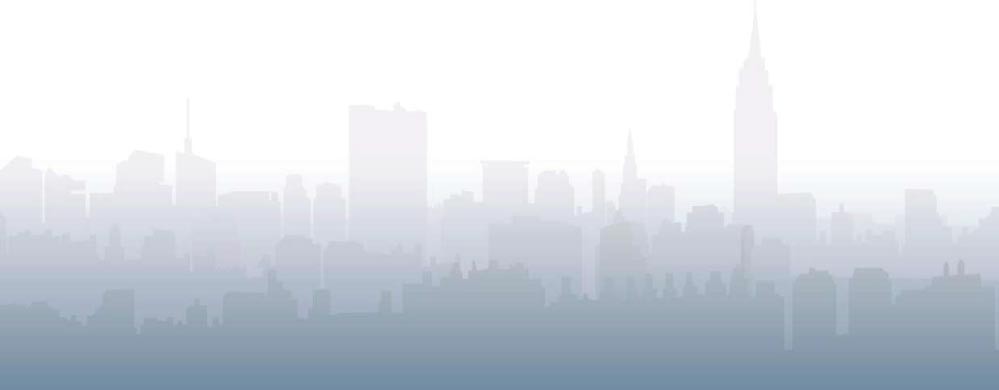 Перечень документов для регистрации физического лица в таможнеДокументы предоставляются сотруднику таможни в момент таможенного оформления груза.Остались вопросы?Обратитесь к нашему специалисту по телефону:+7 (863) 311-21-04 или пишите на почту: info@uta-service.com№Документ1Копия паспорта физического лица с пропиской2ИНН физического лица (для некоторых таможен)